HVA Presents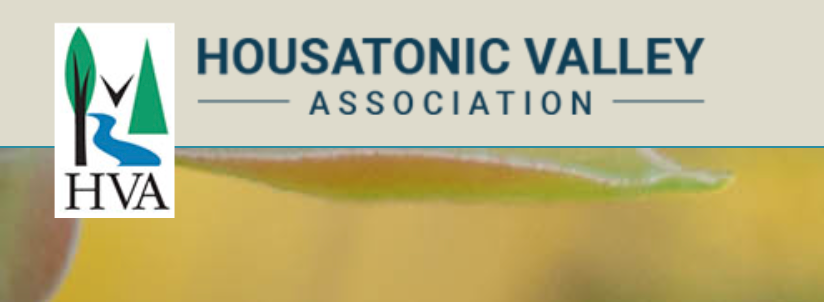 WATERSHEDSAs you watch the video, complete the questions and vocabulary sheet below. These vocabulary words will be used the rest of year in Aquatic Science. What does HVA stand for?What job does HVA do for our environment?What watershed do we live in?How big is this watershed?How many towns does this watershed include?How long is the still river?It flows__________ connecting to the ___________river.The ______ river is the _____ longest river in CT.What type of landscape is at the headwaters of this watershed?What type of landscape does Lake Kenosha have? How does this impact the lake?Where is the Still River located in town?What percentage of the watershed surface is impervious surface?What can be found in outfall? The name of the brook that connects to the Still River is ____________.What created the broad floodplain in the watershed? Where does the water that is in the Still River end up?Vocab WordDefinitionWatershedHeadwatersImpervious surfaceCatch BasinStormwater RunoffOutfallNonpoint source pollutionTributaryConfluenceSubwatershed